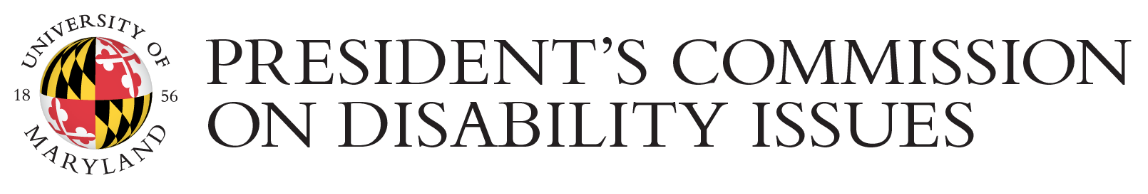 2020 Disability Awareness Month LIST OF EVENTSWorkforce Recruitment Program Info SessionFRI Oct. 2 and THURS Oct. 8 | 4 - 5 PM | Zoom | Register at go.umd.edu/wrp2020Are you a student with a disability or neurodiversity interested in an internship or employment with the federal government? Register for WRP 2020 and University Career Center information sessions.Adapting Courses to Maximize Accessibility MON Oct. 5 | 10 - 11 AM | Zoom | Register at https://go.umd.edu/5zYJoin faculty, staff, alumni, students, & others to learn about their recent project experience redesigning a course to be delivered 100% online while maximizing accessibility.#BlackDisabledLivesMatterMON Oct. 5 | 4:30 - 6 PM | Zoom | Register at https://go.umd.edu/bdlmOn this panel, we host activists from the #BlackDisabledLivesMatter movement to discuss the reframing of diversity, equity, and inclusion that accompanies thinking from the complexities of race and disability.Mental Health Awareness WeekMON Oct. 5 to FRI Oct. 9 | Zoom | go.umd.edu/mhaw20Join the UMD Counseling Center and other campus partners for a week of activities related to self-care stress management mental health awareness breaking the stigma.DIY IT Accessibility: The Six Essential StepsWED Oct. 7 | 10 - 11 AM | Zoom | Register at https://go.umd.edu/DAM20ITaccessibilityIn this webinar, we will give an overview of the six areas that have the greatest impact on making your online content more accessible. Terps Take Care FairWED Oct. 7 | 11 AM - 1 PM | Zoom | Info at http://blog.umd.edu/terpstakecare/fair/In its fourth year, the Fair is an interactive event which strives to raise awareness about mental health, promote healthy self-care strategies, reduce stigma surrounding mental illness and help-seeking, and connect participants to the wider community of support available to them. Adaptive Sports Panel with Medstar Sports and FitnessTUE Oct. 13 | 4 - 5 PM  | Zoom | Register at https://go.umd.edu/adaptivesportsJoin representatives from the Medstar Adaptive Sports Program to learn about adaptive sports, their program, and how you can get involved. Students, staff, and faculty interested in adaptive sports are welcome!Disclosure and Accommodations for Students with Disabilities and Neurodiverse StudentsWED Oct. 14 |  5 - 6 PM | Zoom | Register at https://go.umd.edu/disclosure2020Are you thinking about disclosure or accommodations in an internship or on the job? Let us help you sort out the confusion and complexities. Join us and bring your questions and concerns.Dismantling Disability Stigma: An Open Dialogue with Students with DisabilitiesMON Oct. 19 | 12 - 1 PM | Register at https://go.umd.edu/dismantlingdisabilitystigmaJoin a panel of UMD students  for a conversation about breaking the stigma that surrounds disability. Members of the non-disabled community, here is your chance to ask the questions you may not have wanted to before, and anyone who wants to learn is welcome to attend!Movie Club: A Discussion on Disability RightsTUE Oct. 20  | 5 - 6 PM  | Zoom | Register at https://go.umd.edu/movieclubDAM-20We invite you to join Dr. Paul Jaeger and members from the UMD community for a discussion on disability rights, in response to the documentary "Crip Camp: A Disability Revolution" and this summer's UMD ADA 30th Anniversary Webinar with Judith Heumann.Voices of Disability: Connecting Through Personal StoriesTHUR Oct. 22 | 6 - 7 PM | Zoom | Register at https://go.umd.edu/voicesofdisabilityWe invite our disabled community and anyone who has experienced disability in any way (as parents, siblings, friends, allies, professional, other) to share their stories with our UMD community. Come hear their stories or sign up to share yours!What I Wish My Teacher Knew About My Disability WED Oct. 28 | 9 AM - 9 PM | Register at https://go.umd.edu/DAM20mydisabilityCampaign is a research-based project that centers disability within the larger context of diversity and inclusion through visual representation and targeted conversation. Student's digital projects will be available for viewing throughout the day on October 28, 2020. Siblings Panel: A Panel Discussion with Siblings of People with Disabilities MON Nov. 2 | 12 - 1 PM | Zoom | Register at https://go.umd.edu/siblingspanelDAM20Siblings may play an integral role in promoting and supporting their siblings with a disability; an often overlooked perspective is the sibling experience of disability. This panel will explore the sibling experience of disability through personal stories, life choices, and the enduring role of advocacy siblings share. Disability Community Affinity SpaceTHUR Nov. 5 | 5 - 6 PM | Register at https://go.umd.edu/disabilityaffinitynov5PCDI Student Advisory Committee is hosting the first of many Disability Community Affinity Spaces. In hopes to create a strong community for students on campus, join UMD students who identify as a part of the disability community in an opportunity to connect with one another.Live captioning will be provided for all events. Please contact PCDI at pcdi@umd.edu with questions or if you need accommodations that will facilitate your full participation in the events. Please find updated event details at https://pcdi.umd.edu/awareness-month Thank you very much for your participation in the 2020 Disability Awareness Month! 